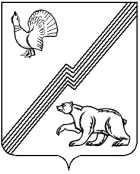 АДМИНИСТРАЦИЯ ГОРОДА ЮГОРСКАХанты-Мансийского автономного округа - ЮгрыПОСТАНОВЛЕНИЕОб утверждении Порядка определения объема и предоставления грантов в форме субсидий социально ориентированным некоммерческим организациям, не являющимся государственными(муниципальными) учреждениями, на реализацию проектов (программ), направленных на профилактику незаконного потребления наркотических средств и психотропных веществ, наркоманиии популяризацию здорового образа жизниВ соответствии с пунктом 4 статьи 78.1 Бюджетного кодекса Российской Федерации, постановлением Правительства Российской Федерации от 18.09.2020 № 1492 «Об общих требованиях к нормативным правовым актам, муниципальным правовым актам, регулирующим предоставление субсидий, в том числе грантов в форме субсидий, юридическим лицам, индивидуальным предпринимателям, а также физическим лицам – производителям товаров, работ, услуг, и о признании утратившими силу некоторых актов Правительства Российской Федерации и отдельных положений некоторых актов Правительства Российской Федерации», постановлением администрации города Югорска                                    от 30.10.2018 № 3002 «О муниципальной программе города Югорска «Профилактика правонарушений, противодействие коррупции и незаконному обороту наркотиков»:1. Утвердить Порядок определения объема и предоставления грантов в форме субсидий социально ориентированным некоммерческим организациям, не являющимся государственными (муниципальными) учреждениями, на реализацию проектов (программ), направленных на профилактику незаконного потребления наркотических средств и психотропных веществ, наркомании и популяризацию здорового образа жизни (приложение).2. Опубликовать постановление в официальном печатном издании города Югорска и разместить на официальном сайте органов местного самоуправления города Югорска.3. Настоящее постановление вступает в силу после его официального опубликования.4. Контроль за выполнением постановления возложить на начальника управления общественной безопасности и специальных мероприятий администрации города Югорска Яковлева Д.Н.Приложениек постановлению администрации города Югорскаот 22.08.2023 № 1150-пПорядокопределения объема и предоставления грантов в форме субсидий социально ориентированным некоммерческим организациям, не являющимся государственными (муниципальными) учреждениями, на реализацию проектов (программ), направленных на профилактику незаконного потребления наркотических средств и психотропных веществ, наркомании и популяризацию здорового образа жизни Раздел 1. Общие положения1.1. Настоящий Порядок определения объема и предоставления грантов в форме субсидий социально ориентированным некоммерческим организациям, не являющимся государственными (муниципальными) учреждениями (далее - субсидия), на реализацию проектов (программ), направленных на профилактику незаконного потребления наркотических средств и психотропных веществ, наркомании и популяризацию здорового образа жизни (далее - Порядок) разработан в соответствии с Бюджетным кодексом Российской Федерации, Федеральными законами от 12.01.1996                № 7-ФЗ «О некоммерческих организациях», от 06.10.2003 № 131-ФЗ                   «Об общих принципах организации местного самоуправления в Российской Федерации», постановлением Правительства Российской Федерации                        от 18.09.2020 № 1492 «Об общих требованиях к нормативным правовым актам, муниципальным правовым актам, регулирующим предоставление субсидий, в том числе грантов в форме субсидий, юридическим лицам, индивидуальным предпринимателям, а также физическим лицам - производителям товаров, работ, услуг, и о признании утратившими силу некоторых актов Правительства Российской Федерации и отдельных положений некоторых актов Правительства Российской Федерации», и устанавливает механизм определения объема и предоставления субсидий на реализацию проектов (программ), направленных на профилактику незаконного потребления наркотических средств и психотропных веществ, наркомании и популяризацию здорового образа жизни.1.2. Субсидия предоставляется в рамках муниципальной программы города Югорска «Профилактика правонарушений, противодействие коррупции и незаконному обороту наркотиков», утвержденной постановлением администрации города Югорска от 30.10.2018 № 3002,                   в целях реализации социально значимых проектов (программ), установленных пунктом 1.8 настоящего Порядка.1.3. Субсидия предоставляется из бюджета города Югорска в пределах лимитов бюджетных обязательств, доведенных до главного распорядителя исполнителю - Управлению социальной политики администрации города Югорска муниципальной программы города Югорска «Профилактика правонарушений, противодействие коррупции и незаконному обороту наркотиков», утвержденной постановлением администрации города Югорска от 30.10.2018 № 3002.1.4. Органом местного самоуправления, до которого в соответствии                 с бюджетным законодательством Российской Федерации, как получателю бюджетных средств, доведены в установленном порядке лимиты бюджетных обязательств на предоставление субсидий на соответствующий финансовый год (соответствующий финансовый год и плановый период), является управление социальной политики администрации города Югорска                   (далее – Главный распорядитель). 1.5. Уполномоченным органом по проведению конкурса является управление общественной безопасности и специальных мероприятий администрации города Югорска (далее – Уполномоченный орган).1.6. Уполномоченный орган:1) объявляет конкурс;2) устанавливает сроки приема заявок на участие в конкурсе;3) обеспечивает работу конкурсной комиссии;4) организует распространение информации о проведении и результатах конкурса, в том числе через средства массовой информации и информационно - коммуникационную сеть «Интернет» (далее – сеть «Интернет»);5) организует прием, регистрацию заявок на участие в конкурсе;6) организует рассмотрение заявок на участие в конкурсе с привлечением экспертов (при необходимости);7) обеспечивает сохранность поданных заявок на участие в конкурсе;8) готовит протоколы заседаний конкурсной комиссии и передает их главному распорядителю.1.7. Получателями субсидии являются некоммерческие организации, не являющиеся казенными учреждениями, осуществляющие деятельность на территории муниципального образования город Югорск и соответствующие критериям:1) организация зарегистрирована в установленном законодательством Российской Федерации порядке в качестве юридического лица;2) организация осуществляет виды деятельности предусмотренные статьей 31.1 Федерального закона от 12.01.1996 № 7-ФЗ «О некоммерческих организациях».1.8. Проекты участников конкурса должны быть направлены на решение конкретных задач по следующим направлениям:1.8.1. Повышение профессионального уровня, квалификации специалистов субъектов профилактики наркомании с выдачей им подтверждающих документов (удостоверений, свидетельств, сертификатов).1.8.2. Организация и проведение семинаров, тренингов, совещаний по вопросам реализации антинаркотической политики с привлечением внешних экспертов из числа научного, профессионального сообщества, а также представителей федеральных органов исполнительной власти.1.8.3. Реализация мероприятий по профилактике незаконного потребления наркотических средств и психотропных веществ, наркомании, популяризации здорового образа жизни, направленных на профилактику потребления алкогольной, спиртосодержащей и никотиносодержащей продукции, формирование у детей осознанного негативного отношения к незаконному потреблению наркотических средств и психотропных веществ, вредной продукции для здоровья.1.8.4. Антинаркотическую пропаганду среди населения города Югорска, направленную на трезвый образ жизни.1.9. Способом проведения отбора является конкурс.1.10. Сведения о субсидиях размещаются на едином портале бюджетной системы Российской Федерации в сети «Интернет» (в разделе единого портала) не позднее 15-го рабочего дня, следующего за днем принятия решения Думы города Югорска о бюджете города Югорска на очередной финансовый год и на плановый период (решения Думы города Югорска о внесении изменений в бюджет города Югорска на очередной финансовый год и на плановый период).Раздел 2. Порядок проведения конкурса2.1. Получатель субсидии определяется по итогам проведения конкурса.2.2. Объявление о проведении конкурса размещается на официальном сайте органов местного самоуправления города Югорска в сети «Интернет», в течение двух календарных месяцев со дня доведения до Главного распорядителя лимитов бюджетных обязательств.В объявлении указываются:1) срок приема заявок на участие в конкуре не менее 30 календарных дней;2) время и место приема заявок на участие в конкурсе, почтовый адрес для направления конкурсной документации на участие в конкурсе;3) цель предоставления, а также результат предоставления субсидии;4) в случае проведения конкурса в сети «Интернет» - доменное имя, и (или) сетевой адрес, и (или) указатель страницы сайта, на котором обеспечивается проведение конкурса;5) требования к участникам конкурса, установленные настоящим Порядком и перечень документов, представляемых участниками конкурса для подтверждения их соответствия установленным требованиям;6) порядок подачи заявок участниками конкурса и требований, предъявляемых к форме и содержанию заявок, подаваемых участниками конкурса, в соответствии с настоящим Порядком;7) порядок отзыва заявок участников конкурса, порядка возврата заявок участников конкурса, определяющего в том числе основания для возврата заявок участников конкурса, порядка внесения изменений в заявки участников конкурса;8) правила рассмотрения и оценки заявок участников конкурса в соответствии с настоящим Порядком;9) порядок предоставления участникам конкурса разъяснений положений объявления о проведении конкурса, даты начала и окончания срока такого предоставления;10) срок, в течение которого победитель (победители) конкурса должны подписать Соглашение о предоставлении субсидии                              (далее - Соглашение);11) условия признания победителя (победителей) конкурса уклонившегося от заключения Соглашения;12) дата размещения результатов конкурса на официальном сайте Главного распорядителя в сети «Интернет», которая не может быть позднее 14-го календарного дня, следующего за днем определения победителя конкурса.2.3. Участники конкурса должны соответствовать следующим требованиям на 1-е число месяца, предшествующего месяцу, в котором планируется проведение конкурса:1) у участника конкурса должна отсутствовать неисполненная обязанность по уплате налогов, сборов, страховых взносов, пеней, штрафов, процентов, подлежащих уплате в соответствии с законодательством Российской Федерации о налогах и сборах;2) у участника конкурса должна отсутствовать просроченная задолженность по возврату в бюджет города Югорска, субсидий, бюджетных инвестиций, предоставленных, в том числе в соответствии с иными правовыми актами, а также иная просроченная (неурегулированная) задолженность по денежным обязательствам перед бюджетом города Югорска;3) участники конкурса не должны находиться в процессе реорганизации (за исключением реорганизации в форме присоединения к юридическому лицу, являющемуся участником конкурса, другого юридического лица), ликвидации, в отношении них не введена процедура банкротства, деятельность участника конкурса не приостановлена в порядке, предусмотренном законодательством Российской Федерации;4) участники конкурса не должны являться иностранными юридическими лицами, в том числе местом регистрации которых является государство или территория, включенные в утверждаемый Министерством финансов Российской Федерации перечень государств и территорий, используемых для промежуточного (офшорного) владения активами в Российской Федерации (далее - офшорные компании), а также российскими юридическими лицами, в уставном (складочном) капитале которых доля прямого или косвенного (через третьих лиц) участия офшорных компаний в совокупности превышает 25 процентов (если иное не предусмотрено законодательством Российской Федерации). При расчете доли участия офшорных компаний в капитале российских юридических лиц не учитывается прямое и (или) косвенное участие офшорных компаний в капитале публичных акционерных обществ (в том числе со статусом международной компании), акции которых обращаются на организованных торгах в Российской Федерации, а также косвенное участие таких офшорных компаний в капитале других российских юридических лиц, реализованное через участие в капитале указанных публичных акционерных обществ;5) участники конкурса не должны получать средства из бюджета города Югорска на основании иных муниципальных правовых актов на цели, установленные настоящим Порядком.2.4. Для участия в конкурсе участник конкурса предоставляет заявку на участие в конкурсе установленной формы (приложение 1 к настоящему Порядку).2.5. Кроме документов, указанных в пункте 2.4 настоящего Порядка, участник конкурса представляет:- проект (программу), на реализацию которого планируется получение гранта в форме субсидии (на печатном и электронном носителях);- копию Устава получателя субсидии;- копию документа, подтверждающего полномочия руководителя (уполномоченного лица) получателя субсидии;- копию документа, подтверждающего открытие банковского счета;- план-смету на организацию и проведение социально значимых общественных мероприятий для предоставления субсидии (далее – план-смета) по форме согласно приложению 3 к настоящему Порядку;- иные документы и материалы о деятельности организации, в том числе информацию о ранее реализованных проектах в виде отдельного файла, прикрепленного к заявке.2.6. Каждый участник конкурса может представить неограниченное число заявок. 2.7. Уполномоченный орган при получении заявки:2.7.1. Рассматривает заявку на предмет соответствия заявителя требованиям, установленным пунктом 2.3 настоящего Порядка и полноты сведений, представленных в обязательных для заполнения полях заявки в соответствии с установленной формой.2.7.2. Запрашивает в рамках межведомственного информационного взаимодействия:- выписку из Единого государственного реестра юридических лиц;- справку налогового органа, подтверждающую отсутствие задолженности организации по уплате налогов, сборов, пеней в бюджеты бюджетной системы Российской Федерации.Уполномоченный орган вправе осуществить такой запрос через управление социальной политики администрации города Югорска, имеющего доступ к единой системе межведомственного информационного взаимодействия. Документы, указанные в подпункте 2.7.2 настоящего Порядка могут быть представлены участником конкурса по собственной инициативе. Непредставление участником конкурса документов не является основанием для отказа в участии в конкурсе и предоставлении ему субсидии.2.7.3. Определяет соответствие проекта (программы) одному или нескольким из направлений, установленных пунктом 1.8 настоящего Порядка.2.8. Уполномоченный орган отклоняет заявку и направляет соответствующее уведомление участнику конкурса с указанием причины отклонения заявки в случае:1) несоответствия участника конкурса критериям, определенным пунктом 1.7 настоящего Порядка, требованиям, определенным пунктом 2.3 настоящего Порядка;2) отсутствия в полях заявки, обязательных для заполнения, сведений в соответствии с установленной формой;3) недостоверность представленной участником конкурса информации, в том числе информации о месте нахождения и адресе юридического лица;4) подачи участником конкурса заявки после даты и (или) времени, определенных для подачи заявок.2.9. Участник конкурса в течение срока приема заявок вправе отозвать документы на участие в конкурсе по заявлению о снятии заявки на участие               в конкурсе.2.10. В случае отсутствия заявок или в случае отклонения всех поступивших заявок в соответствии с пунктом 2.8 настоящего Порядка, конкурс признается несостоявшимся, о чем оформляется соответствующий протокол конкурсной комиссии. В случае поступления одной заявки на реализацию проекта (программы), отнесенного к одному из направлений, установленному пунктом 1.8 настоящего Порядка, соответствующей всем требованиям, и получения проектом (программой) по итогам рассмотрения конкурсной комиссией среднего балла по пятибалльной шкале, конкурсная комиссия признает проект (программу) победителем и определяет сумму субсидии, предоставляемой социально ориентированной некоммерческой организации для его реализации.2.11. Сумма субсидии, запрашиваемая в заявке на реализацию проекта не может превышать 240,0 тысяч рублей. 2.12. Оценка проектов (программ) проводится конкурсной комиссией по следующим критериям:- актуальность и социальная значимость проекта (программы) (освещенность проблем, на решение которых направлен проект (программа); - определение основных направлений;- обоснованность планируемых расходов на реализацию проекта (программы) (четкость изложения ожидаемых результатов проекта (программы), конкретность и измеримость; наличие комментария по всем предполагаемым расходам за счет гранта, позволяющих четко определить состав (детализацию) расходов);- социальная эффективность проекта (программы) (описание целевой аудитории, предполагаемого охвата участников проектом (программой), эффективности проекта, новых подходов и методов в решении заявленных проблем;- перспективы дальнейшего развития проекта (программы) (описание планируемых мероприятий по дальнейшему развитию);- информационная открытость организации (наличие официальных страниц в социальных сетях, официальный сайт организации и иные информационные ресурсы) продвижения реализации проекта (программы) и информирования потребителей услуг.2.13. При равенстве итоговых баллов, набранных проектами (программами), приоритет отдается участнику конкурса, заявка которого подана раньше по дате и времени.2.14. Конкурсная комиссия в течение 10 дней (не более) с момента окончания приема документов на участие в конкурсе оценивает представленные проекты (программы), по критериям конкурса, установленным пунктом 2.12 настоящего Порядка, путем заполнения каждым членом конкурсной комиссии оценочных листов (приложение 2                  к настоящему Порядку).2.15. Проект оценивается по пятибалльной системе (от 0 до 5 баллов (целым числом), где:5 баллов – высший уровень, соответствует оценке «отлично», проект (программа) полностью соответствует данному критерию, замечания у экспертов конкурса отсутствуют;4 балла – средний уровень, соответствует оценке «хорошо», проект (программа) требует незначительных уточнений в соответствии с данным критерием, есть несущественные изъяны;3 балла – уровень ниже среднего, соответствует оценке «удовлетворительно», проект (программа) содержит небольшое количество недостатков по критерию, что не позволяет поставить более высокую оценку (запланированные результаты могут быть достигнуты при меньших затратах);2 балла – низкий уровень, соответствует оценке «неудовлетворительно», проект (программа) содержит ошибки, подготовлен некачественно, наличие по одному из критериев информации;1 балл – очень низкий уровень, соответствует оценке «неудовлетворительно», проект (программа) содержит большое количество и серьезные недостатки по критериям, которые свидетельствуют о высоких рисках реализации проекта (программы) (проблема, которой посвящен проект (программа), не относится к разряду востребованных обществом либо слабо обоснована авторами);0 баллов – проект (программа) полностью не соответствует критериям оценки.2.16. Конкурсная комиссия на основании заявок, представленных участниками конкурса, по количеству набранных итоговых баллов, полученных каждым проектом (программой), определяет победителя. Решение об определении числа победителей конкурса принимается путем открытого голосования членов конкурсной комиссии и оформляется протоколом. Комиссия определяет проект (программу) – победителя конкурса и размер субсидии, предоставляемой для реализации проекта не превышающего 240,0 тыс. рублей.Уполномоченный орган в течение трех рабочих дней со дня заседания конкурсной комиссии оформляет решение конкурсной комиссии протоколом и передает его Главному распорядителю.2.17. Главный распорядитель на основании протокола Конкурсной комиссии не позднее трех рабочих дней принимает решение в форме муниципального правового акта о предоставлении субсидии.2.18. Итоги конкурса размещаются на официальном сайте органов местного самоуправления города Югорска в сети «Интернет» на странице администрации города Югорска в разделе «Конкурсы» не позднее пяти рабочих дней со дня заседания конкурсной комиссии по отбору проектов на предоставление грантов в форме субсидии. В информации об итогах проведения конкурса включаются сведения:- дата, время и место проведения рассмотрения заявок;- дата, время и место оценки заявок участников конкурса;- информация об участниках конкурса, заявки которых были рассмотрены;- информация об участниках конкурса, заявки которых были отклонены, с указанием причин их отклонения, в том числе положений объявления о проведении конкурса, которым не соответствуют такие заявки;- последовательность оценки заявок участников конкурса, сумма баллов, набранная проектами (программами) по каждому из предусмотренных критериев оценки проектов участников конкурса;- наименование получателя (получателей), с которым заключается Соглашение о предоставлении субсидии из бюджета города Югорска, и размер предоставляемого ему гранта в форме субсидии.Раздел 3. Условия и порядок предоставления субсидии3.1. Получатель субсидии должен соответствовать требованиям, установленным пунктом 2.3 настоящего Порядка.3.2. Порядок проведения проверки получателя субсидии на соответствие требованиям, установленным пунктом 2.3 настоящего Порядка, определяется пунктами 2.7.1-2.7.3 настоящего Порядка.3.3. Предоставление субсидии осуществляется в пределах доведенных до Главного распорядителя лимитов бюджетных обязательств, в соответствии с Соглашением о предоставлении субсидии из бюджета города Югорска (далее по тексту – Соглашение).Соглашение, дополнительные соглашения о внесении в него изменений, а так же дополнительные соглашения о расторжении Соглашения заключаются в соответствии с типовыми формами, установленными Департаментом финансов администрации города Югорска.3.4. Получатель субсидии возвращает субсидию в бюджет города Югорска в случае:1) нарушения получателем субсидии условий, установленных при предоставлении субсидии, выявленного по фактам проверок, проведенных Главным распорядителем и органами муниципального финансового контроля;2) предоставления получателем субсидии недостоверных сведений в документах, предусмотренных настоящим Порядком, выявленных в том числе контрольными мероприятиями;3) неисполнения или ненадлежащего исполнения обязательств по Соглашению;4) нецелевого использования субсидии, в том числе выявленного по результатам контроля, осуществляемого органами муниципального финансового контроля;5) расторжения Соглашения;6) недостижения значений результатов, установленных в Соглашении.3.5. При выявлении обстоятельств, указанных в пункте 3.4 настоящего Порядка получатель субсидии возвращает субсидию в бюджет города Югорска по требованию, выставленному Главным распорядителем в течение 30 дней со дня его получения.3.6. При отказе от добровольного возврата субсидии, средства истребуются в судебном порядке в соответствии с законодательством Российской Федерации.3.7. Главный распорядитель в срок не более пяти рабочих дней со дня принятия решения о предоставлении субсидии организует процедуру заключения с получателем субсидии Соглашения.3.8. В Соглашении указываются результаты предоставления субсидии, которые должны быть конкретными, измеримыми, и показатели, необходимые для достижения результатов предоставления субсидии, включая показатели в части материальных и нематериальных объектов и (или) услуг, планируемых к получению при достижении результатов соответствующих проектов (программ):3.8.1. Повышение профессионального уровня, квалификации специалистов субъектов профилактики наркомании с выдачей им подтверждающих документов (удостоверений, свидетельств, сертификатов).3.8.2. Организация и проведение семинаров, тренингов, совещаний по вопросам реализации антинаркотической политики с привлечением внешних экспертов из числа научного, профессионального сообщества, а также представителей федеральных органов исполнительной власти.3.8.3. Реализация мероприятий по профилактике незаконного потребления наркотических средств и психотропных веществ, наркомании, популяризации здорового образа жизни, направленных на профилактику потребления алкогольной, спиртосодержащей и никотиносодержащей продукции, формирование у детей осознанного негативного отношения к незаконному потреблению наркотических средств и психотропных веществ, вредной продукции для здоровья.3.8.4. Антинаркотическую пропаганду среди населения города Югорска, направленную на трезвый образ жизни.3.9. Перечисление субсидии осуществляется Главным распорядителем на расчетный счет Получателя, открытый в кредитной организации.3.10. Получателю субсидии запрещено приобретать за счет средств субсидии иностранную валюту, за исключением операций, осуществляемых в соответствии с валютным законодательством Российской Федерации при закупке (поставке) высокотехнологичного импортного оборудования, сырья и комплектующих изделий.3.11. В случае заключения договоров (соглашений) в целях исполнения обязательств по Соглашению Получатель субсидии обязан предусмотреть в договоре (соглашении) норму о согласии лиц, являющихся поставщиками (подрядчиками, исполнителями) по договорам (соглашениям), заключенным в целях исполнения обязательств по Соглашению, на осуществление Главным распорядителем и органами муниципального финансового контроля проверок соблюдения условий и порядка предоставления субсидий и запрете приобретения за счет полученных средств, предоставленных в целях финансового обеспечения затрат Получателю субсидии, иностранной валюты, за исключением операций, осуществляемых в соответствии с валютным законодательством Российской Федерации при закупке (поставке) высокотехнологичного импортного оборудования, сырья и комплектующих изделий, а также связанных с достижением целей предоставления указанных средств иных операций.3.12. Размер субсидии, предоставляемый победителю на реализацию проекта (программы), соответствующего одному из направлений, установленных пунктом 1.8 настоящего Порядка, равен заявленному в проекте (программе), и не может превышать 240,0 тысяч рублей.3.13. Основанием для отказа в предоставлении субсидии является:3.13.1. Несоответствие представленных получателем субсидии документов требованиям, установленным пунктом 2.3 настоящего Порядка или непредставление (предоставление не в полном объеме) указанных документов.3.13.2 Установление факта недостоверности представленной Получателем субсидии информации.3.14. В случае уменьшения Главному распорядителю ранее доведенных лимитов бюджетных обязательств, приводящего к невозможности предоставления субсидии в размере, определенном в Соглашении, Главный распорядитель принимает решение о включении в Соглашение новых условий или о его расторжении при не достижении согласия по новым условиям.3.15. В случае заключения дополнительного Соглашения в целях согласования новых условий Главный распорядитель готовит проект дополнительного Соглашения и согласует его в течение трех рабочий дней.Раздел 4. Требования к отчётности4.1. Получатель субсидии представляет Главному распорядителю по формам, установленным Департаментом финансов администрации города Югорска:1) отчет о достижении значений результатов, установленных в пункте 3.8 настоящего Порядка;2) отчет об осуществлении расходов, источником финансового обеспечения которых является субсидия.4.2. Срок предоставления отчета об осуществлении расходов, источником финансового обеспечения которых является субсидия, устанавливается в Соглашении, но не реже 1 раза в квартал.Раздел 5. Требования об осуществлении контроля (мониторинга) за соблюдением условий и порядка предоставления Субсидии и ответственности за их нарушение5.1. Проверки соблюдения получателем субсидии порядка и условий предоставления субсидий, в том числе в части достижения результатов их предоставления, осуществляется Главным распорядителем.Проведение мониторинга достижения результатов предоставления субсидий, определенных Соглашением, и событий, отражающих факт завершения соответствующего мероприятия по получению результата предоставления субсидии (контрольная точка), осуществляется в порядке и по формам, установленным Министерством финансов Российской Федерации.Органы муниципального финансового контроля осуществляют в отношении получателя субсидии проверки в соответствии со статьями 268.1 и 269.1 Бюджетного кодекса Российской Федерации.5.2. Получатель субсидии несет ответственность за обоснованность, достоверность и качество представленных расчетов, отчетов, подтверждающих документов и целевое использование бюджетных средств.5.3. Получатель субсидии несет ответственность за недостоверность представляемых Главному распорядителю сведений, нарушение условий использования субсидии в соответствии с законодательством Российской Федерации.5.4. Обязательным условием соглашения о предоставлении субсидии является согласие получателя субсидии на осуществление Главным распорядителем как получателем бюджетных средств проверок соблюдения ими порядка и условий предоставления субсидий, в том числе в части достижения результатов их предоставления, а также проверок органами муниципального финансового контроля в соответствии со статьями 268.1 и 269.1 Бюджетного кодекса Российской Федерации.5.5. Порядок возврата субсидии в бюджет города Югорска в случае нарушения Получателем субсидии условий, установленных при предоставлении субсидии, выявленного в том числе по фактам проверок, проведенных Главным распорядителем и органами муниципального финансового контроля, а также в случае недостижения значений результатов предоставления субсидии установлен пунктом 3.5 настоящего Порядка.Приложение 1к Порядку определения объема и предоставлениягрантов в форме субсидий социально ориентированнымнекоммерческим организациям, не являющимсягосударственными (муниципальными)учреждениями, на реализацию проектов (программ),направленных на профилактику незаконногопотребления наркотических средств ипсихотропных веществ, наркомании ипопуляризацию здорового образа жизниЗаявка на участие в конкурсе на предоставление субсидии из бюджета города Югорска социально ориентированным некоммерческим организациям, не являющимся государственными (муниципальными) учреждениями, на реализацию проекта (программы)Приложение на _________листахРуководитель организации ____________ / ______________                                                                        (подпись)               (расшифровка подписи)МП (при наличии)Дата подачи заявки: «___» __________________20___ годПриложение 2к Порядку определения объема и предоставлениягрантов в форме субсидий социально ориентированнымнекоммерческим организациям, не являющимсягосударственными (муниципальными)учреждениями, на реализацию проектов (программ),направленных на профилактику незаконногопотребления наркотических средств ипсихотропных веществ, наркомании ипопуляризацию здорового образа жизниРАБОЧИЙ ЛИСТ ЧЛЕНА КОНКУРСНОЙ КОМИССИИФИО автора проекта (программы)______________________________________________Название программы: _________________________________________________________Член Комиссии _____________       _____________________                    (подпись)             (расшифровка подписи)Приложение 3к Порядку определения объема и предоставления грантов в форме субсидий социально ориентированным некоммерческим организациям, не являющимся государственными (муниципальными)учреждениями, на реализацию проектов (программ), направленных на профилактику незаконногопотребления наркотических средств и психотропных веществ, наркомании ипопуляризацию здорового образа жизниПлан-смета на организацию и проведение социально значимых общественных мероприятий для предоставления субсидии _________________________ на 20__ год(наименование организации)Наименование мероприятия: _________________________________________Сроки проведения мероприятия: ______________________________________Руководитель организации _____________/________________________                                            (подпись)                            (расшифровка подписи)             МП (при наличии)от 22.08.2023№ 1150-пГлава города ЮгорскаА.Ю. Харлов№ п\пПоле заявкиТребование к заполнению поляОбщие сведения по проекту (программе)Общие сведения по проекту (программе)Общие сведения по проекту (программе)1.Название проекта (программы), на реализацию которого запрашивается субсидияДанное поле обязательно для заполнения. Название проекта (программы) следует писать без кавычек с заглавной буквы и без точки в конце. После подачи заявки название проекта изменить нельзя2.Направление (направления), которому соответствует планируемая деятельность по проекту (программе)Данное поле обязательно для заполнения. Следует выбрать направление согласно пункту 1.8 настоящего Порядка.3.Краткое описание проекта (программы)Данное поле обязательно для заполнения. Необходимо описать основную идею проекта (программы), целевую аудиторию, содержание проекта (программы) и наиболее значимые ожидаемые результаты. Текст краткого описания будет общедоступным (в том числе в форме публикаций в средствах массовой информации и в информационно - телекоммуникационной в сети «Интернет» (далее-сеть «Интернет»).(не более 3 000 символов)4.Дата начала реализации проекта (программы)Данное поле обязательно для заполнения. ДД.ММ.ГГГГ5.Дата окончания реализации проекта (программы)Данное поле обязательно для заполнения. ДД.ММ.ГГГГ6.Обоснование социальной значимости проекта (программы)Данное поле обязательно для заполнения.Следует подробно описать проблемы целевой группы, которые планируется решить в рамках проекта. Если целевых групп несколько - необходимо описать проблемы каждой из них.Рекомендуется придерживаться следующего плана:1. Каких людей касается проблема? Коротко описать целевую группу: ее состав и количество представителей, которые будут включены в реализацию проекта (программы).2. В чем заключается проблема? Важно описать, что сейчас не устраивает конкретную целевую группу и каковы причины существования этой проблемы.3. Привести результаты собственных исследований целевой группы: наблюдения, опросы, интервью, а также результаты сторонних исследований со ссылками на источники.4. Указать (при наличии) конкретные цитаты из СМИ, выдержки из официальной статистики, сведения от органов власти, которые касаются выбранной целевой группы, обязательно сопроводив информацию ссылками на источники. (не более 5000 символов)7.Цель проекта (программы)Данное поле обязательно для заполнения.Цель должна быть напрямую связана с целевой группой, направлена на решение или смягчение актуальной социальной проблемы этой группы и достижима к моменту завершения проекта (программы)8.Задачи проекта (программы)Данное поле обязательно для заполнения.Следует  перечислить только те задачи, которые будут способствовать достижению цели проекта (программы).Все задачи необходимо отразить в календарном плане проекта (программы).9.Количественные результатыДанное поле обязательно для заполнения.Количество человек, принявших участие в мероприятиях проекта (программы)10.Качественные результатыДанное поле обязательно для заполнения.Результат достижения цели. В этом поле следует, как можно более конкретно ответить на вопрос: «Что и как изменится у представителей целевой группы после реализации мероприятий проекта?».Если проектом (программой) предусмотрено взаимодействие с несколькими целевыми группами, качественные результаты следует указать по каждой из них11.Общая сумма расходов на реализацию проекта (программы)Данное поле обязательно для заполнения.12.Запрашиваемая сумма гранта Данное поле обязательно для заполнения.Данные о руководителе проекта (программы)Данные о руководителе проекта (программы)Данные о руководителе проекта (программы)13.Фамилия Имя Отчество руководителя проекта (программы)Данное поле обязательно для заполнения.14.Должность руководителя проекта (программы) в организации-заявителеДанное поле обязательно для заполнения.15.Контактные данные руководителя проекта (номер мобильного телефона, номер рабочего телефон (при наличии), электронная почта, ссылки на профиль в социальных сетяхДанное поле обязательно для заполнения.16.Дополнительная информация о руководителеСправочная информация об организацииСправочная информация об организацииСправочная информация об организации17.ОГРН (основной государственный регистрационный номер)Данное поле обязательно для заполнения18.ИНН (идентификационный номер налогоплательщика)Данное поле обязательно для заполнения19.Дата регистрацииДД.ММ.ГГГГ Данное поле обязательно для заполнения20.Банковские реквизиты организации21.Полное наименование организацииДанное поле обязательно для заполнения22.Сокращенное наименование организации (при наличии)23.Адрес  (местонахождения)Данное поле обязательно для заполнения24.Адрес для направления  юридически  значимых сообщенийДанное поле обязательно для заполнения25.Декларация о соответствии участника конкурса требованиям Порядка определения объема и предоставления субсидий социально ориентированным некоммерческим организациям, не являющимся государственными (муниципальными) учреждениями, на реализацию проектов (программ), направленных на профилактику незаконного потребления наркотических средств и психотропных веществ, наркомании и популяризацию здорового образа жизниПодтверждаю, что на дату подачи заявки на участие в конкурсе у участника конкурса - социально ориентированной некоммерческой организации:- отсутствует неисполненная обязанность по уплате налогов, сборов, страховых взносов, пеней, штрафов, процентов, подлежащих уплате в соответствии с законодательством Российской Федерации о налогах и сборах;- отсутствует просроченная задолженность по возврату в бюджет города Югорска, субсидий, бюджетных инвестиций, предоставленных, в том числе в соответствии с иными правовыми актами, а также иная просроченная (неурегулированная) задолженность по денежным обязательствам перед бюджетом города Югорска;- не осуществляется процесс реорганизации (за исключением реорганизации в форме присоединения к юридическому лицу, являющемуся участником конкурса, другого юридического лица), ликвидации, в отношении них не введена процедура банкротства, деятельность участника конкурса не приостановлена в порядке, предусмотренном законодательством Российской Федерации;- нет статуса иностранного юридического лица, в том числе местом регистрации которого является государство или территория, включенные в утверждаемый Министерством финансов Российской Федерации перечень государств и территорий, используемых для промежуточного (офшорного) владения активами в Российской Федерации (далее - офшорные компании), а также российскими юридическими лицами, в уставном (складочном) капитале которых доля прямого или косвенного (через третьих лиц) участия офшорных компаний в совокупности превышает 25 процентов (если иное не предусмотрено законодательством Российской Федерации). При расчете доли участия офшорных компаний в капитале российских юридических лиц не учитывается прямое и (или) косвенное участие офшорных компаний в капитале публичных акционерных обществ (в том числе со статусом международной компании), акции которых обращаются на организованных торгах в Российской Федерации, а также косвенное участие таких офшорных компаний в капитале других российских юридических лиц, реализованное через участие в капитале указанных публичных акционерных обществ;- исключено получение средств из бюджета города Югорска на основании иных муниципальных правовых актов на цели, установленные настоящим Порядком.26.Согласие на публикацию (размещение) в сети «Интернет» информации об участнике конкурса, связанной  с участием в конкурсеСогласен на публикацию (размещение) в сети «Интернет» информации об участнике конкурса, о подаваемой участником конкурсной заявке, иной информации об участнике конкурса, связанной с соответствующим конкурсом, а также на обработку персональных данных лиц, указанных в заявкеКалендарный план проекта (программы)Календарный план проекта (программы)Календарный план проекта (программы)Следует перечислить все мероприятия в рамках проекта (программы), которые запланированы для выполнения каждой из поставленных задач и достижения цели проекта (программы).В каждом мероприятии должны быть:1.Содержание и место проведения - подробная информация о том, что именно будет происходить, для какой целевой группы, где конкретно будет проходить мероприятие. Если в проекте (программе) несколько целевых групп, то мероприятия должны быть предусмотрены для каждой из них.2.Время проведения – в какой конкретно временной период будет проходить мероприятие. Не рекомендуется указывать в качестве времени проведения мероприятия «в течение всего проекта».3.Ожидаемый результат мероприятия – это ответ на вопрос «Что будет сделано»? «Как?», «Запланировано ли участие представителей целевых групп, в каком количестве?»Следует перечислить все мероприятия в рамках проекта (программы), которые запланированы для выполнения каждой из поставленных задач и достижения цели проекта (программы).В каждом мероприятии должны быть:1.Содержание и место проведения - подробная информация о том, что именно будет происходить, для какой целевой группы, где конкретно будет проходить мероприятие. Если в проекте (программе) несколько целевых групп, то мероприятия должны быть предусмотрены для каждой из них.2.Время проведения – в какой конкретно временной период будет проходить мероприятие. Не рекомендуется указывать в качестве времени проведения мероприятия «в течение всего проекта».3.Ожидаемый результат мероприятия – это ответ на вопрос «Что будет сделано»? «Как?», «Запланировано ли участие представителей целевых групп, в каком количестве?»Следует перечислить все мероприятия в рамках проекта (программы), которые запланированы для выполнения каждой из поставленных задач и достижения цели проекта (программы).В каждом мероприятии должны быть:1.Содержание и место проведения - подробная информация о том, что именно будет происходить, для какой целевой группы, где конкретно будет проходить мероприятие. Если в проекте (программе) несколько целевых групп, то мероприятия должны быть предусмотрены для каждой из них.2.Время проведения – в какой конкретно временной период будет проходить мероприятие. Не рекомендуется указывать в качестве времени проведения мероприятия «в течение всего проекта».3.Ожидаемый результат мероприятия – это ответ на вопрос «Что будет сделано»? «Как?», «Запланировано ли участие представителей целевых групп, в каком количестве?»Критерии показателей оценкиОценка в баллахАктуальность и социальная значимость проекта (программы) (освещенность проблем, на решение которых направлен проект)Определение основных направленийОбоснованность планируемых расходов на реализацию проекта (программы) (четкость изложения ожидаемых результатов проекта (программы), конкретность и измеримость; наличие комментария по всем предполагаемым расходам за счет гранта, позволяющих четко определить состав (детализацию) расходов)Социальная эффективность проекта (программы) (описание целевой аудитории, предполагаемого охвата участников проектом (программой), эффективности проекта, новых подходов и методов в решении заявленных проблемПерспективы дальнейшего развития проекта (программы) (описание планируемых мероприятий по дальнейшему развитию)Информационная открытость организации(наличие официальных страниц в социальных сетях, официальный сайт организации и иные информационные ресурсы) продвижения реализации проекта (программы) и информирования потребителей услугНаименование товара, работы, услугиЕдиница измеренияКоличествоЦена на единицу (руб.)Общая стоимость по каждой позиции с учетом НДС (руб.)Итого